РОССИЙСКАЯ ФЕДЕРАЦИЯ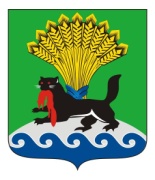 ИРКУТСКАЯ ОБЛАСТЬИРКУТСКОЕ РАЙОННОЕ МУНИЦИПАЛЬНОЕ ОБРАЗОВАНИЕАДМИНИСТРАЦИЯПОСТАНОВЛЕНИЕот «19» 07. 2019г.	                                                                            № 361  О проведении муниципальной акции «Вместе в будущее!»В целях пропаганды семейных ценностей, укрепления института семьи,  профилактики семейного неблагополучия, повышения благосостояния семей с детьми Иркутского районного муниципального образования, руководствуясь Указом Президента Российской Федерации от 29.05.2017    № 240 «Об объявлении в Российской Федерации десятилетия детства», в рамках исполнения постановления администрации Иркутского районного муниципального образования от 08.11.2017 № 484 «Об утверждении муниципальной программы Иркутского районного муниципального образования «Молодежная политика в Иркутском районном муниципальном образовании на 2018-2023 годы», на основании ст. 15 Федерального закона от 06.10.2003 № 131-ФЗ «Об общих принципах организации местного самоуправления в Российской Федерации», ст. ст. 39, 45, 54 Устава Иркутского районного муниципального образования, администрация Иркутского районного муниципального образованияПОСТАНОВЛЯЕТ:1. Утвердить порядок проведения муниципальной акции «Вместе в будущее!» (далее – Акция) (приложение 1).2. Утвердить состав рабочей группы по проведению Акции (приложение 2).3. Опубликовать настоящее постановление в газете «Ангарские огни», разместить на официальном сайте Иркутского районного муниципального образования в информационно-телекоммуникационной сети «Интернет» по адресу www.irkraion.ru.4. Контроль исполнения настоящего постановления возложить на первого заместителя Мэра района.Исполняющий обязанности Мэра		                    	                         И.В. ЖукЛист согласования к проекту ПостановленияО проведении муниципальной акции «Вместе в будущее!»ПОДГОТОВИЛ:ВИЗА СОГЛАСОВАНИЯ:Заместитель Мэра –руководитель аппарата«____»_________________2019 г.                                                                                       П.Н. НовосельцевПредседатель Комитета по социальной политике«____»_________________2019 г.                                                                                          Е.В. МихайловаНачальник отдела по развитию физической культуры, массового спорта и молодежной политики Комитета по социальной политике«____»_________________2019 г.                                                                                              А.В. АгеевНачальник организационно - контрольного управления«____»_________________2019 г.                                                                                         С.В. БазиковаПредседатель Комитета по финансам«____»_________________2019 г.                                                                                          А.В. ЗайковаНачальник правового управления «____»_________________2019г.                                                                                       А.В. ЯнковскаяАнтикоррупционная экспертиза:Администрацией Иркутского района, в лице начальника правового управления Янковской А.В., в соответствии с п.2 ст.6 ФЗ от 25.12.2008 № 273-ФЗ «О противодействии коррупции» и  подпунктом 3 п.1 ст.3 ФЗ от 17.07.2009  № 172-ФЗ «Об антикоррупционной экспертизе нормативных правовых актов и проектов нормативных правовых актов» проведена экспертиза  согласуемого проекта нормативно-правового акта в целях выявления в нем положений, способствующих созданию условий для проявления коррупции.ЗАКЛЮЧЕНИЕ:В согласуемом проекте нормативно-правового акта не выявлены положения, способствующие созданию условий для проявления коррупции.«____»________20____г.                                                                                                                      А.В. ЯнковскаяСписок рассылки:1. Первый заместитель Мэра района – 1 экз.2. Организационно-контрольное управление – 1 экз.3. Комитет по социальной политике – 1 экз.4. Отдел по информационной политике – 1 экз.5. МАУ ИРМО «Ангарские огни» – 1 экз.     Приложение 1      утвержден постановлением                                 администрации     Иркутского районного       муниципального образования       от 19.07. 2019   № 361ПОРЯДОК ПРОВЕДЕНИЯ МУНИЦИПАЛЬНОЙ АКЦИИ «ВМЕСТЕ В БУДУЩЕЕ!»I. ОБЩИЕ ПОЛОЖЕНИЯ1. Настоящий Порядок устанавливает правила проведения и механизм выбора победителя муниципальной акции «Вместе в будущее!» (далее - Акция).2. Акция проходит среди женщин, зарегистрированных и проживающих на территории Иркутского районного муниципального образования, с предполагаемой датой родов 4.11.2019 (День народного единства).3. Победителю Акции вручается главный приз – 100 000 рублей.II. ЦЕЛИ И ЗАДАЧИ АКЦИИ4. Укрепление института семьи и возрождение семейных традиций. 5. Обеспечение права ребенка жить и воспитываться в семье. 6. Создание благоприятных психологических условий для рождения и воспитания здоровых детей, охраны материнства и детства. 7. Профилактика социального сиротства, семейного неблагополучия. 8. Повышение благосостояния семей с детьми Иркутского районного муниципального образования. 9. Пропаганда здорового образа жизни, преемственность духовной нравственной семейной культуры, повышение рождаемости в Иркутском районном муниципальном образовании. III. УСЛОВИЯ УЧАСТИЯ10. Участие в Акции принимают женщины, зарегистрированные и проживающие на территории Иркутского районного муниципального образования, с предполагаемой датой родов 04.11.2019 (далее - участницы Акции).11. Победитель Акции определяется среди участниц Акции, родивших 04.11.2019 первого, второго, третьего и (или) последующего ребенка.2IV. ПОРЯДОК И ФОРМА ПРОВЕДЕНИЯ АКЦИИ12. Акция проводится в два этапа.13. Первый этап Акции проходит в муниципальных образованиях Иркутского района. Второй этап Акции проходит в администрации Иркутского муниципального районного образования. 14. На первом этапе Акции комиссиями по подведению итогов Акции, созданными при органах местного самоуправления муниципальных образований Иркутского района (далее - Муниципальная комиссия), проводится выбор победителей первого этапа Акции. 15. На втором этапе Акции рабочей группой по проведению Акции проводится выбор победителя Акции. 16. Рабочая группа состоит из председателя рабочей группы, заместителя председателя рабочей группы, ответственного секретаря рабочей группы и членов рабочей группы. 17. Руководство рабочей группой осуществляет председатель рабочей группы, а в его отсутствие - заместитель председателя рабочей группы. Рабочая группа правомочна, если на ее заседании присутствует не менее 2/3 общего числа ее членов. Каждый член рабочей группы имеет один голос. 18. В ходе первого этапа Акции Муниципальные комиссии осуществляют анализ социально-экономического положения семей участниц Акции  и проводят отбор на соответствие участниц первого этапа Акции, соответствующим условиям, предусмотренным пунктом 19 настоящей главы.19. Условиями для выбора победителей первого этапа Акции являются:1) наличие зарегистрированного брака;2) совершеннолетие и дееспособность обоих родителей; 3) наличие официального заработка, стипендии или иных официальных доходов хотя бы у одного из родителей;4) отсутствие вступивших в силу решений суда о лишении родительских прав (ограничении в родительских правах);5) отсутствие фактов уклонения родителей от содержания, воспитания, обучения детей;6) отсутствие фактов привлечения обоих родителей к уголовной ответственности.20. В случае соответствия участницы Акции всем условиям, указанным в пункте 19  настоящего Порядка,  Муниципальная комиссия формирует сведения о победителях первого этапа Акции с приобщением следующих документов на каждую участницу Акции:1) ходатайство о включении победителя первого этапа Акции в состав участниц второго этапа Акции;2) представление на семью участницы Акции по установленной форме (приложение  1 к настоящему Порядку);3) копии документов, подтверждающих сведения, содержащиеся в указанном представлении.3В срок до 01.12.2019 указанные документы направляются секретарю рабочей группы на бумажном и электронном носителях.21. В ходе проведения второго этапа Акции рабочая группа в срок                 до 15.12.2019 проводит заседания для рассмотрения сведений об участницах Акции и определения среди них победителя Акции.В рамках подготовки к заседанию члены рабочей группы изучают сведения о семьях участниц Акции, при необходимости организуют встречи с ними.22. Оценка сведений об участницах Акции осуществляется по следующим критериям:1) количество детей в семье:         а) если родился первый  ребенок - 0 баллов;б) если родился второй и третий ребенок - 1 балл;в) если родился четвертый или последующий ребенок - 2 балла;2) длительность проживания на территории Иркутского района:а) менее 3 лет - 0 баллов;б) более 3 лет - 1 балл;3) рождение детей в одном браке:а) нет - 0 баллов;б) да - 1 балл;4) наличие у обоих родителей официальных трудовых отношений:а) нет - 0 баллов;б) да - 1 балл.	 5) при постановке на учет по беременности до 12 недель беременности – 1 балл.23. Члены рабочей группы заполняют бланк оценки участниц Акции по установленной форме (приложение  2 к настоящему Порядку).Итоговая оценка участниц Акции определяется путем суммирования баллов. Подсчет баллов проводит секретарь рабочей группы.Результаты оценки участниц Акции оформляются в виде итогового списка участниц Акции, ранжированного по мере уменьшения количества набранных баллов.Решение рабочей группы о выборе победителя Акции оформляется протоколом, который подписывается председателем рабочей группы и секретарем рабочей группы.V. ПОДВЕДЕНИЕ ИТОГО И НАГРАЖДЕНИЕ ПОБЕДИТЕЛЯ АКЦИИ24. Рабочая группа определяет победителя Акции по итоговому баллу в день подведения итогов.25. При принятии решения о выборе победителя Акции учитывается общая сумма баллов, полученных участницами Акции по результатам оценки сведений об их семьях.426. Победителем Акции, получающим главный приз акции – денежный приз в размере 100 000 рублей, признается участница Акции, набравшая наибольшее количество баллов и занимающая первую строку в итоговом списке участниц Акции, указанном в пункте 20 настоящего Порядка.27. Если две и более участницы Акции набрали равное наибольшее количество баллов, победитель Акции определяются путем открытого голосования большинством голосов членов рабочей группы.28. Победитель получает главный денежный приз Акции в размере 100 000 рублей. Денежные средства перечисляются безналичным способом с удержанием налога на доходы физических лиц.29. Для перечисления денежных средств победитель предоставляет следующий пакет документов:1) заявление о перечислении денежных средств на имя Мэра Иркутского районного муниципального образования с указанием банковских реквизитов;2) копия паспорта с пропиской;3) копия СНИЛС и ИНН;4) согласие на обработку персональных данных.30. Рабочая группа уведомляет победителя Акции не менее чем за 3 рабочих дня о дате церемонии награждения по итогам Акции по телефону или в письменном виде, а также размещает информацию о дате церемонии награждения на официальном сайте Иркутского района.31. Финансирование расходов на выплату вознаграждения (денежный приз) осуществляется по смете администрации Иркутского районного муниципального образования в пределах лимитов бюджетных обязательств, предусмотренных на указанные цели, на соответствующий финансовый год.Первый заместитель Мэра района                                                          И.В. ЖукПРЕДСТАВЛЕНИЕна семью участницы районной акции «Вместе в будущее!»Сведения об участнице1.  Фамилия, имя, отчество _________________________________________2. Должность, место работы, службы ____________________________________________________________________________________________________________________________________(точное наименование должности и организации с указанием организационно-правовой формы, фамилия, имя, отчество индивидуального предпринимателя, воинское и специальное звание, иное)3. Дата рождения _________________________________________________                                                 (число, месяц, год)                         4.Место рождения ________________________________________________5. Длительность проживания на территории Иркутского района_________6. Рождение детей в одном браке___________________________________Сведения о супруге участницы2.1.  Фамилия, имя, отчество _________________________________________2.2. Должность, место работы, службы _________________________________ __________________________________________________________________ (точное наименование должности и организации с указанием организационно-правовой формы, фамилия, имя, отчество индивидуального предпринимателя, воинское и специальное звание, иное)2.3. Дата рождения _________________________________________________                                                 (число, месяц, год)                         2.4. Место рождения ________________________________________________2.5. Длительность проживания на территории Иркутского района_________2.6. Рождение детей в одном браке___________________________________Общие сведения о семье участницы3.1.Адрес места жительства __________________________________________3.2. Свидетельство о заключении брака ______ от ____ ____________ 20__ г. (кем выдано)______________________________________________________Сведения о детях	Сведения в разделах 1 - 3 соответствуют данным  общегражданского  паспорта, трудовой книжки, дипломов о получении образования, военного билета, записей актов  гражданского  состояния  и  иных  документов,  подтверждающих  факты государственной регистрации актов гражданского состояния.Глава _______________ муниципального образования                                                                        ____________________                                                                                                                                         (подпись / расшифровка)                             М.П.____ ___________________ 20___г.Основания для представления к поощрениюС использованием персональных данных в ходе процедур поощрения согласны:_____________________                                                        _______________                    (Ф.И.О. матери)                                                                           (подпись)____ ___________________ 20___ г._____________________                                                        _______________                    (Ф.И.О. отца)                                                                           (подпись)____ ___________________ 20___ г.СОГЛАСОВАНО:Глава _______________ муниципального образования                                                                        ____________________                                                                                                                                         (подпись / расшифровка)                             М.П. ____ ___________________ 20___г.VI. Извещение о необходимости выплаты налога.Извещены о необходимости выплаты налога в случае получения приза._____________________                                                        _______________                    (Ф.И.О. матери)                                                                           (подпись)____ ___________________ 20___ г._____________________                                                        _______________                    (Ф.И.О. отца)                                                                              (подпись)____ ___________________ 20___ г.СОСТАВ РАБОЧЕЙ ГРУППЫ ПО ПРОВЕДЕНИЮ МУНИЦИПАЛЬНОЙ АКЦИИБЛАНКоценки участниц Акции «Вместе в будущее!»Члены  комиссии:_____________________________________________________________________________________________________________________________________________________________________________________________________________________________________________________________________________________________________________________________________________________________________________________________________________________________________________________________________________________                                      _______________________________________              (подпись)                                                     (фамилия, имя, отчество полностью)Главный специалист отдела по развитию социальной сферы«____»_________________2019г.                               М.С. СитниковаПриложение 1к Порядку проведения муниципальной  акции                                                           «Вместе в  будущее!»,утвержденному постановлением администрации Иркутского районного муниципального образования от 19.07.2019   № 361№ п/пФамилия, имя, отчествоДата рожденияМесто рожденияСвидетельство о рожденииПриложение 2 утвержден постановлением администрации Иркутского районного муниципального образования от 19.07.2019   № 361Председатель КомиссииМэр района;Заместитель председателя КомиссииПервый заместитель Мэра района;Секретарь комиссииЗаместитель председателя Комитета по социальной политике.Члены комиссииЧлены комиссииЧлены комиссииПредседатель Комитета по муниципальному финансовому контролю;Заместитель Мэра района -руководитель аппарата;Председатель Комитета по социальной политике;Начальник отдела по развитию физической культуры, массового спорта и молодежной политики Комитета по социальной политике;  Начальник отдела по связям с общественностью, председатель Иркутского районного Совета Ветеранов;Представитель общественной палаты ИРМО;по согласованию Представитель ОГУО «ЦРБ Иркутского района».по согласованию Первый заместитель Мэра района                                                            И.В. ЖукПриложение 2 к Порядку проведения муниципальной акции «Вместе в будущее!», утвержденному постановлением администрации Иркутского районного муниципального образования от 19.07.2019   № 361№ п/пФ.И.О. участницы акцииКоличество детей в семьеДлительность проживания на территории Иркутского районаРождение детей в одном бракеНаличие у обоих родителей официальных трудовых отношенийПостановка на учет по беременности/достижения и награды матери и отца родившегося ребенка в профессиональной, общественной и иной деятельностиИтоговая оценкаВ графах заполняется  количество набранных  баллов  участницей Акции, согласно пункту 11 главы IV Порядка проведения муниципальной акции  «Вместе в будущее!»В графах заполняется  количество набранных  баллов  участницей Акции, согласно пункту 11 главы IV Порядка проведения муниципальной акции  «Вместе в будущее!»В графах заполняется  количество набранных  баллов  участницей Акции, согласно пункту 11 главы IV Порядка проведения муниципальной акции  «Вместе в будущее!»В графах заполняется  количество набранных  баллов  участницей Акции, согласно пункту 11 главы IV Порядка проведения муниципальной акции  «Вместе в будущее!»В графах заполняется  количество набранных  баллов  участницей Акции, согласно пункту 11 главы IV Порядка проведения муниципальной акции  «Вместе в будущее!»В графах заполняется  количество набранных  баллов  участницей Акции, согласно пункту 11 главы IV Порядка проведения муниципальной акции  «Вместе в будущее!»